Year 6 – computing knowledge organiser – Spreadsheets and website design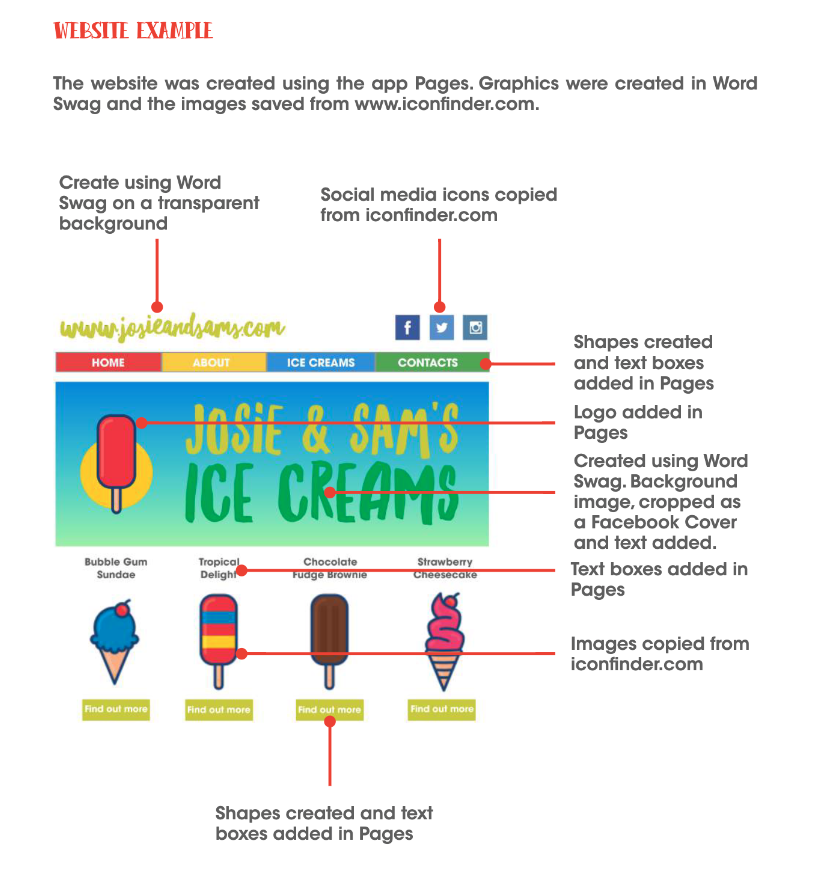 UnpluggedSolving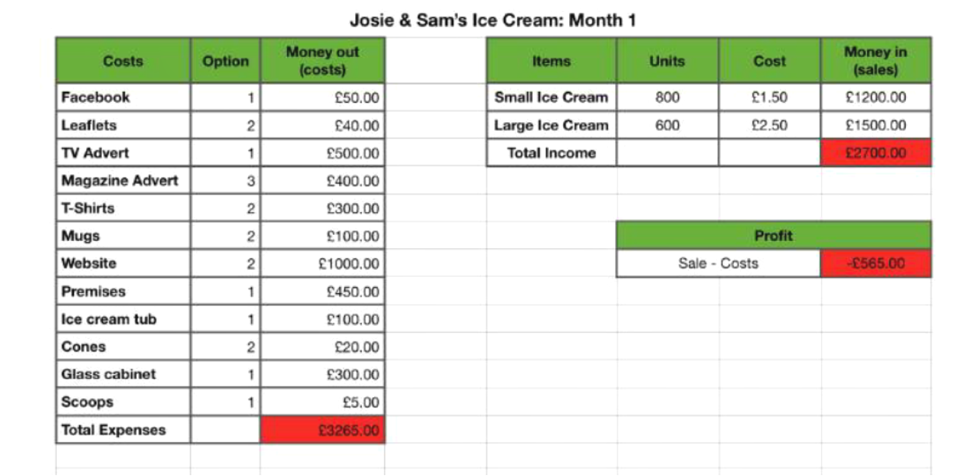 SpreadsheetA computer application used to store and organise dataFormula A mathematical rule expressed in symbolsBrandingA mark/symbol to represent somethingGraphicsAn art that enhances visual communication/advertisement onlineVariables Something that can change or vary in valueSearch enginea machine with moving parts that converts something into informationDigital toolsDigital tools are programs, websites or online resources that can make tasks easier to complete.